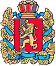 АДМИНИСТРАЦИЯ ПОТАПОВСКОГО СЕЛЬСОВЕТАЕНИСЕЙСКОГО РАЙОНА КРАСНОЯРСКОГО КРАЯПОСТАНОВЛЕНИЕ11.04.2019                                                с. Потапово                                                     № 14-пОб отмене постановления от 08.04.2010 № 5-п «Об утверждении положения о межведомственной комиссии по вопросам признания помещения жилым помещением, жилого помещения непригодным для проживания и многоквартирного жилого дома аварийным и подлежащим сносу или реконструкции при администрации Потаповского сельсовета»	В связи с приведением в порядок нормативно – правовой базы Потаповского сельсовета, руководствуясь ст. 13 Устава Потаповского сельсовета ПОСТАНОВЛЯЮ:	1. Отменить постановление от 08.04.2010 № 5-п «Об утверждении  положения о межведомственной комиссии по вопросам признания помещения жилым помещением, жилого помещения непригодным для проживания и многоквартирного жилого дома аварийным и подлежащим сносу или реконструкции при администрации Потаповского сельсовета».	2. Контроль над исполнением настоящего постановления оставляю за собой.	3. Постановление вступает в силу в день, следующий за днем его официального опубликования (обнародования) в печатном издании «Потаповский вестник».ГлаваПотаповского сельсовета                                                            Н.Ф. Невольских